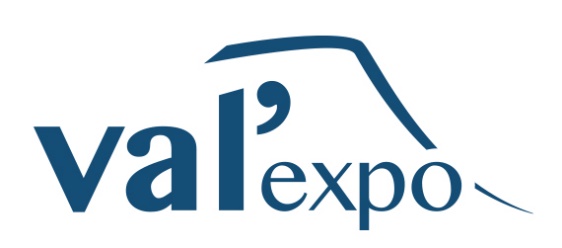 Case postale, 1337  Vallorbe. www.val-expo.chFORMULE D'INSCRIPTION Le soussigné s'engage à participer à Val’Expo qui aura lieu à la Halle des fêtes  de Vallorbedu mercredi 7 au  dimanche 11 septembre 2022et se conformera au règlement (disponible sur www.val-expo.ch ou sur demande)A retourner à : Christophe Schwerzmann, Grand-rue 26a, 1337 VallorbeFax : 021 843 16 21           courriel : c.schwerzmann@vonet.chRenseignements : Serge Audemars, Président,  079 353 82 22                                                             courriel : serge.audemars@bluewin.chAvec les articles suivants :..................................................................................................................................................................................................................................................................................................................................................................... (voir article no 1 du règlement)Location de  (1 stand mesure 293 / 293 cm, hauteur 250 cm, panneau frontal 293 / 40 cm) :               ………… stand (s ) à                        CHF 850.- (restauration et bars : CHF 1’220.-)                       (angle à CHF 1’920.-)               ………… stand (s ) exterieur          (extérieur  de la halle  sous tente et sans                                                                          infrastructures) à CHF 425.-(restauration CHF 750.-)                                                                   Prix non soumis à la TVA                   PARTICIPATION A VAL’ EXPO 2022 du mercredi 7 au dimanche 11 sept. 2022          Pose d’un panneau publicitaire à l’intérieur de la halle au prix de CHF 300.-          Intérêt pour le sponsoring d’une soirée (prix sur demande au président)          Demande de publicité dans le journal de Val’Expo  Publicité sur diaporama projeté pendant le comptoir CHF 150.-        Demande spéciale  (voir article 2 et 3 du règlement)Les stands sont remis avec des panneaux à peindre par vos soins, les enseignes « obligatoires » idem ; liaison WIFI inclus ; raccordements électriques aux tableaux les plus proches. Toutes demandes particulières (eau - 380V - téléphones - vaisselles etc.) seront facturées.  : raccordement eau                 : utilisation des installations de la cuisine (300.-)                : électricité 380 V                    : divers :………………………………………………. : …….   location frigo (s) à  50.-/pce        : service nettoyage de vaisselle et verres                                                                   (restauration compris dans la location). Autres CHF  75.-                                            Conditions : Inscription jusqu’au 28.02.2022. Un acompte de CHF 200.- est demandé dans les 30 jours suivant votre inscription. (facture suivra dès réception de votre inscription)Le paiement du solde de la location devra être effectué jusqu'au 30 juin 2022.Veuillez SVP renvoyer votre demande de stand au plus vite. Elles seront prises en considération selon l’ordre d’arrivée.Afin de rendre attractif l’Expo, le nombre d’exposants par branche est limité, ce qui peut amener le comité à refuser de nouveaux exposants. Merci de votre compréhension.Par sa signature, l’exposant confirme avoir pris connaissance du règlement disponible sur www.valexpo.chLieu et date : ...............................................................  Timbre et signature : ...................................